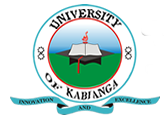 UNIVERSITY OF KABIANGAUNIVERSITY EXAMINATIONS2017/2018 ACADEMIC YEARSECOND YEAR FIRST SEMESTER EXAMINATIONFOR THE DEGREE OF BACHELOR OF SCIENCE IN AGRICULTURE/BACHELOR OF SCIENCE IN HORTICULTURE/BACHELOR OF SCIENCE IN AGRICULTURAL EXTENSION EDUCATIONCOURSE CODE: ABT 211COURSE TITLE: PRINCIPLES OF AGRICULTURAL BIOTECHNOLOGYDATE: 2ND FEBRUARY, 2018TIME: 2.00 P.M-5.00 PMINSTRUCTIONS:Answer ALL Questions in section A and any other THREE Questions in section B.SECTION A (40 MARKS)QUESTION ONEExplain the following terms as used in biotechnology:Totipotency. (4 marks)The “gene” technology. (4 marks)The “ploidy level” of an organism. (4 marks)Explain any FOUR areas of crop improvement where tissue culture technique has been used. (8 marks)Discuss the merits and demerits of using the following techniques in genomic DNA extraction:The organic solvent method. (8 marks)The FTA paper technique. (4 marks)Briefly explain roles of the following in DNA extraction:Proteinase K. (4 marks)Sodium dodecyl sulfate. (4 marks)SECTION B (60 MARKS)QUESTION TWOUsing any TWO examples, briefly explain what you understand by the term “transgenic plant.” (10 marks)Write short notes on the following DNA markers:Simple sequence repeats. (5 marks)Diversity arrays technology (DArTs). (5 marks)QUESTION THREEBriefly explain the roles of the following in DNA replication.DNA helicase enzyme. (4 marks)DNA ligase enzyme. (4 marks)Describe the steps in polymerase chain reaction (PCR). (12 marks)QUESTION FOURWrite short notes on the significance of chloroplast DNA in crops. (8 marks)Briefly explain any FIVE major applications of genetic markers. (12 marks)QUESTION FIVEState and briefly explain any FOUR advantages of micro propagation in banana cultivation. (8 marks)Using an illustration, explain the term “central dogma of molecular biology” and its significance in life sciences. (12 marks) 